Supplementary Tables and Figures Table of Contents:Supplementary Table S1. Comparison of AGP proteins measurements performed by SOMAscan platform with measurements of AGP proteins performed by OLINK platform.Supplementary Table S2. Assessment of importance of clinical covariates for time to onset of ESKD in                         combined 4 cohorts.Supplementary Figure S1. Ratios of median plasma concentration of each miRNA at baseline in subjects who did and did not develop ESKD during 10-year follow-up. Supplementary Figure S2.  Matrix of Spearman correlations among 17 candidate miRNAs in subjects with late DKD (n=375).Supplementary Table S3.  Association of plasma levels of 17 candidate miRNAs measured at baseline with time to onset of ESKD during 10-year follow-up in subjects with late DKD.  Supplementary Table S4.  Statistical data for comparison of cumulative incidence of progression to ESKD during 10-year follow-up according to baseline plasma levels of miR-1287-5p and miR-339-5p grouped into risk categories (discrete variable) in subjects with late DKD. 
Supplementary Table S5.  List of 23 pathways enriched in genes predicted to be targeted by the 4 exemplar miRNAs.Supplementary Table S6.  Number of proteins in Ras, MAPK and HIF-1 signaling pathways present on SOMAscan platform and their association with risk of ESKD according to study cohorts. Supplementary Table S7.  Hazard Ratios per 1-SD increase in AGP proteins levels for time to onset of ESKD during a 10-year follow-up. Supplementary Table S8.  List of 36 AGP proteins present on SOMAscan platform that were not associated with risk of ESKD or not confirmed in study cohorts. Supplementary Table S9. Effects of exemplar miRNAs on ESKD risk during 10-year follow-up according to plasma levels of AGP proteins (mediators). Supplementary Table S10.  Baseline characteristics of ACCORD participants in whom serum EFNA4 and EPHA2 were measured.Supplementary Table S11. List of circulating miRNAs previously reported as ones associated with DKD.
Supplementary Table S12.  Current and future clinical treatments using ephrin and netrin receptors for any other indications.Supplementary Figure S3. Distributions of levels of 4 miRNAs in the late DKD cohorts. Supplementary Figure S4. Distributions of levels of 6 AGP proteins in the 4 cohorts. Supplementary Table S1. Comparison of AGP proteins measurements performed by SOMAscan platform with measurements of AGP proteins performed by OLINK platform.¶ Correlation between AGP protein concentrations measured by SOMAscan and OLINK                                      platforms in the same serum specimens in 75 subjects from Pima cohort.
*Univariate analysis for time to onset of ESKD during 10-year follow-up. HR (hazard ratio)                                          was computed for a 1-quartile increase in concentration of AGP proteins. Pima cohort included                                                    36 subjects who progressed to ESKD and 39 who did not.Supplementary Table S2. Assessment of importance of clinical covariates for time to onset of ESKD in                         combined 4 cohorts. Results of Cox multivariable regression analyses with ACR absent and present in model.HR - Hazard Ratios for time to onset of ESKD during a 10-year follow-up in combined 4 cohorts (n=745).
*In etiological model, important covariates were selected by backward elimination from among all clinical          covariates excluding ACR. 
**In prognostic model, important covariates were selected by backward elimination from among all clinical       covariates including ACR. 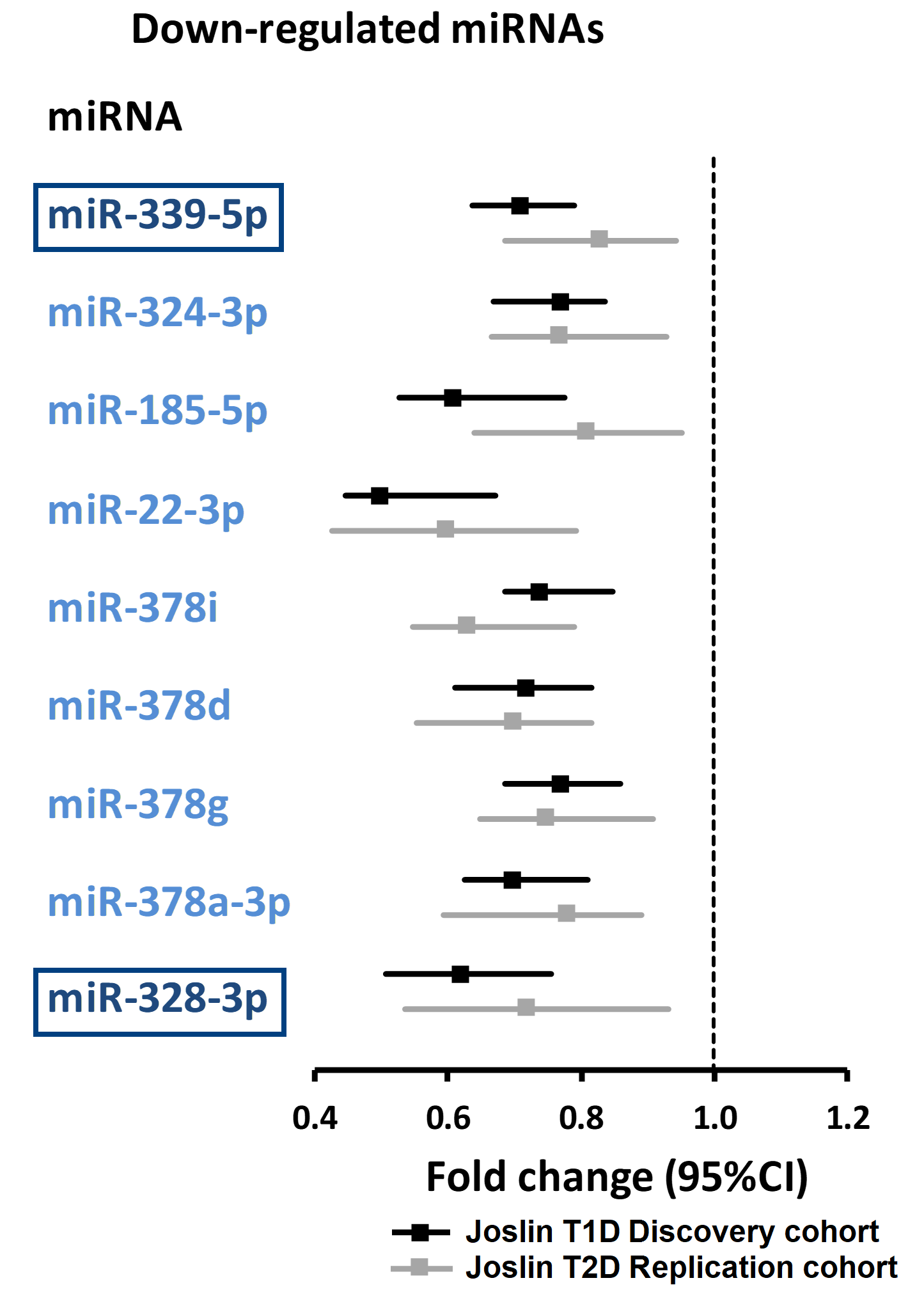 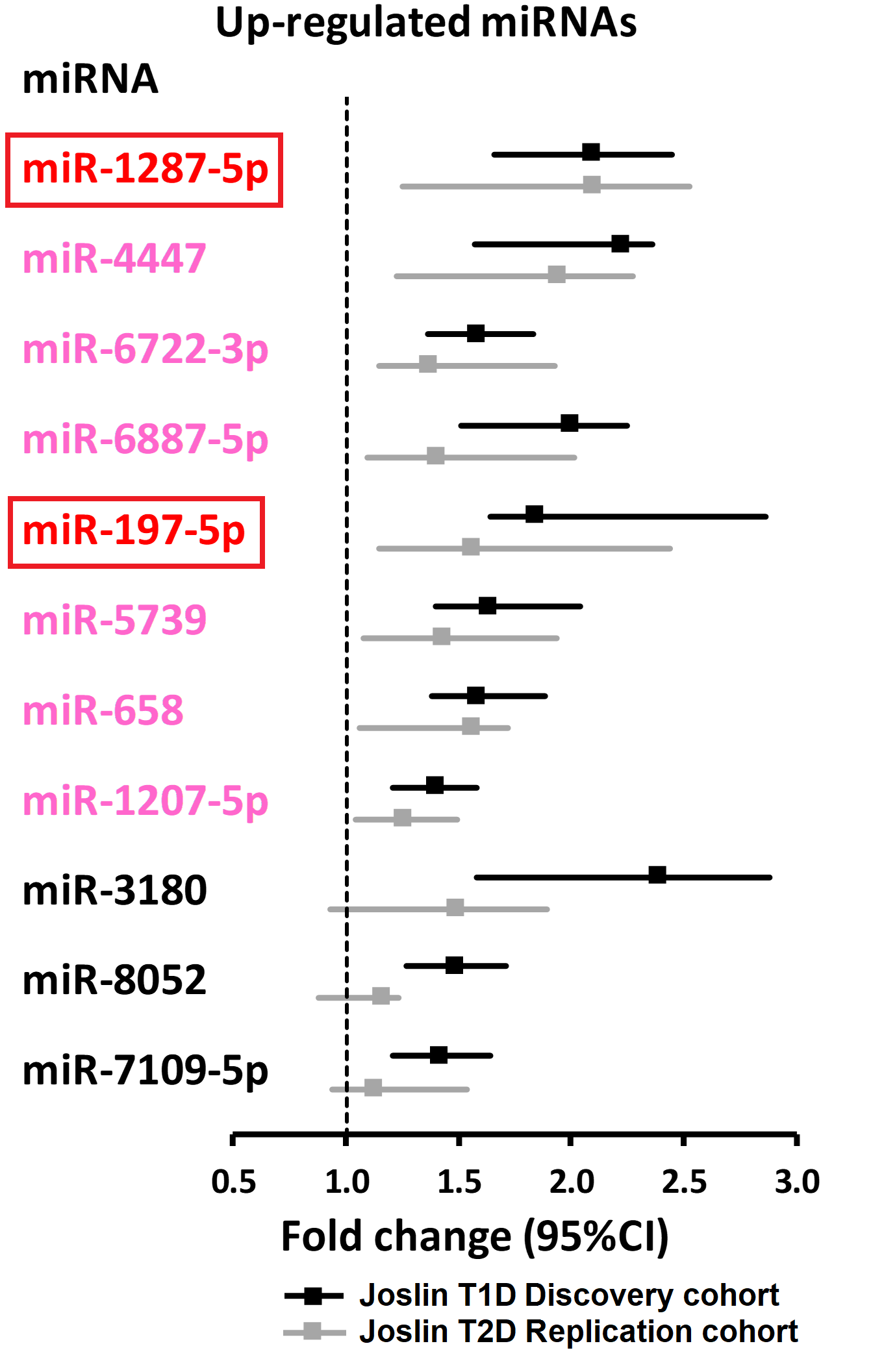 Supplementary Figure S1. Ratios of median plasma concentration of each miRNA at baseline in subjects who did and did not develop ESKD during 10-year follow-up. Among 21 miRNAs, 12 were up-regulated in T1D Discovery cohort (panel A), 9 were down-regulated (panel B). All down-regulated miRNAs were confirmed in T2D Replication cohort (names in blue), while 8 up-regulated were replicated in T2D Replication cohort (names shown in red). Four miRNAs were not confirmed in T2D Joslin cohort (black in panel A).  In boxes are names of exemplar miRNAs.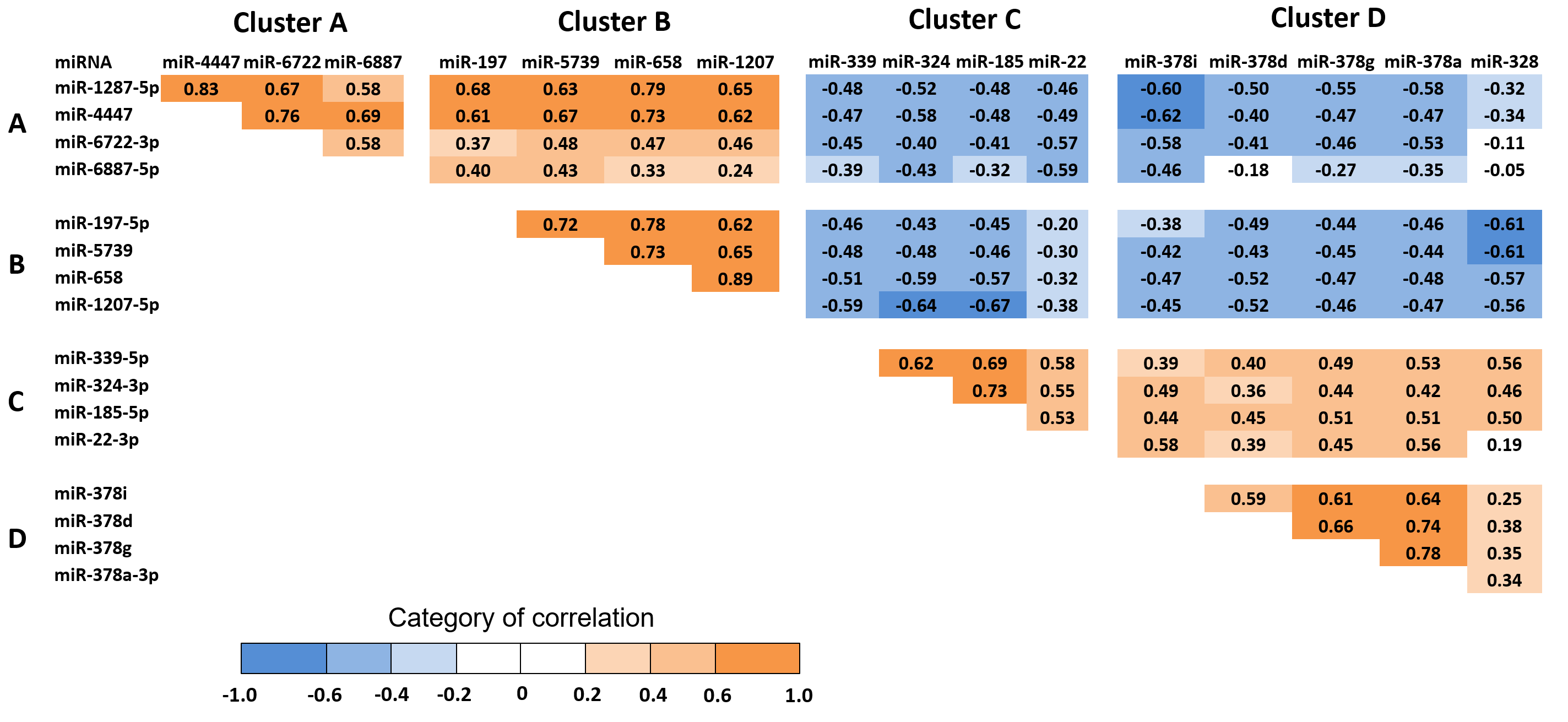 
Supplementary Figure S2.  Matrix of Spearman correlations among 17 candidate miRNAs in subjects with late DKD (n=375). Coefficients (r) are shown as numbers and additionally coded with colors, as shown in the scale bar (bottom left) (|r|=0-0.19: very weak, 0.20-0.39: weak, 0.40-0.59: moderate, 0.60-1.0: strong). Coefficients in very weak category were not statistically significant, all others were significant at P<0.001. Supplementary Table S3.  Association of plasma levels of 17 candidate miRNAs measured at baseline with time to onset of ESKD during 10-year follow-up in subjects with late DKD. Result of Cox regression analysis.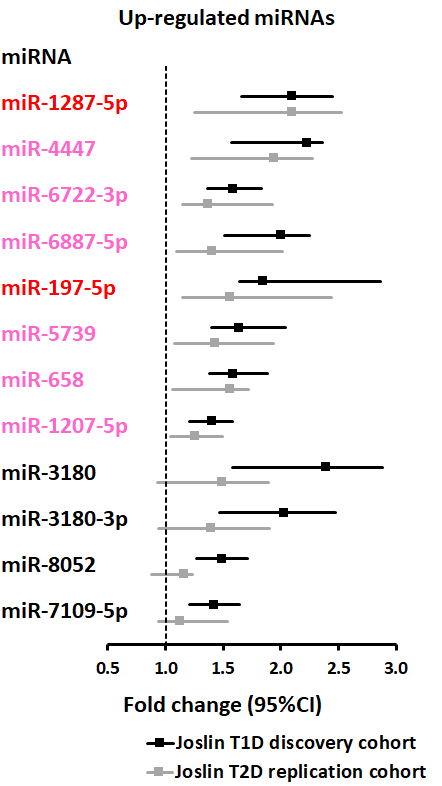 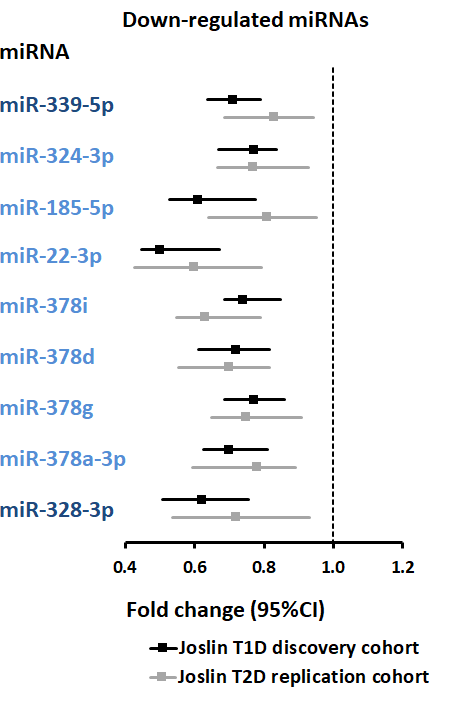 HR- Hazard Ratios are expressed for one quartile increase (continuous variable) in CPM (count per million) of miRNA. Exemplar miRNAs in bold were selected in from each cluster (A to D) based on their effect size (HR) and statistical significance in univariate and multivariable Cox models. Because the CPMs of miRNAs were not normally distributed, we stratified markers into quartiles. *Model 1: Cox etiological models were adjusted for significant clinical covariates: sex, duration of diabetes, systolic blood pressure, HbA1c, eGFR and stratified by variable indicator cohort without including ACR.**Model 2: Cox etiological model was developed by backward elimination of insignificant covariates from among clinical covariates (without ACR) and 4 exemplar miRNAs. #Model 3: Cox prognostic models were adjusting for significant clinical covariates (baseline HbA1c, eGFR and ACR) and by variable indicating cohort. Supplementary Table S4.  Statistical data for comparison of cumulative incidence of progression to ESKD during 10-year follow-up according to baseline plasma levels of miR-1287-5p and miR-339-5p grouped into risk categories (discrete variable) in subjects with late DKD. *High risk: Subjects with above (inclusive) median miR-1287-5p and below median miR-339-5p, Low risk: Subjects with below median miR-1287-5p and above (inclusive) median miR-339-5p, Moderate risk: all other subjects. 
#Adjusted for sex, duration of diabetes, systolic blood pressure, eGFR and HbA1c stratified by type of diabetes (etiological model). 
##Adjusted for eGFR, HbA1c and ACR stratified by type of diabetes (prognostic model). 
HR - Hazard ratio; CI – Confidence Interval. Supplementary Table S5.  List of 23 pathways enriched in genes predicted to be targeted by the 4 exemplar miRNAs.Supplementary Table S6.  Number of proteins in Ras, MAPK and HIF-1 signaling pathways present on SOMAscan platform and their association with risk of ESKD according to study cohorts. Supplementary Table S7.  Hazard Ratios per 1-SD increase in AGP proteins levels for time to onset of ESKD during a 10-year follow-up. Results are presented for individual and combined cohorts for etiologic model.  *Etiologic model was adjusted for sex, duration of diabetes, systolic blood pressure, HbA1c and eGFR with stratification by variable indicating cohort. HR was computed for a 1-SD increase in concentration of AGP proteins.HR – Hazard ratio.Supplementary Table S8.  List of 36 AGP proteins present on SOMAscan platform that were not associated with risk of ESKD or not confirmed in study cohorts. #HR per 1-quartile increase in concentration of AGP proteins was considered.##HR per 1-SD increase was considered.
*Bonferroni correction for the available proteins on the SOMAscan platform was applied for the T1D Discovery cohort (P<4.4x10-5). Supplementary Table S9. Effects of exemplar miRNAs on ESKD risk during 10-year follow-up according to plasma levels of AGP proteins (mediators). Results were obtained in the combined T1D Discovery and T2D Replication cohorts (n= 349) using Cox regression models adjusting for clinical covariates.  
HR - Hazard ratio; TE - Total effect; NDE - Natural direct (not mediated) effect; NIE- Natural indirect (mediated through AGP protein) effect; PM – Percent of mediated effect. *Results are presented in Figure 3.Supplementary Table S10.  Baseline characteristics of ACCORD participants in whom serum EFNA4 and EPHA2 were measured.AGP proteins were measured by OLINK platform. Data are expressed as mean ± SD or median (first quartile, third quartile). DM - Diabetes mellitus; BMI - Body mass index; CV - Cardiovascular.Supplementary Table S11. List of circulating miRNAs previously reported as ones associated with DKD.*Similar analyses were performed as for the results shown in supplementary Figure S1.References for Supplementary Table S11:Zhou J, Peng R, Li T, Luo X, Peng H, Zha H, et al.: A potentially functional polymorphism in the regulatory region of let-7a-1 is associated with an increased risk for diabetic nephropathy. Gene 527:456-461, 2013.Peng R, Liu H, Peng H, Zhou J, Zha H, Chen X, et al.: Promoter hypermethylation of let-7a-3 is relevant to its down-expression in diabetic nephropathy by targeting UHRF1. Gene 570:57-63, 2015. Pezzolesi MG, Satake E, McDonnell KP, Major M, Smiles AM, Krolewski AS. Circulating TGF-beta1-regulated miRNAs and the risk of rapid progression to ESRD in type 1 diabetes. Diabetes 64:3285-3293, 2015.Al-Kafaji G, AI-Mahroos G, AI-Muhtaresh HA, Skrypnyk C, Sabry MA, Ramadan AR. Decreased expression of circulating microRNA-126 in patients with type 2 diabetic nephropathy: a potential blood-based biomarker. Exp Ther Med 12:815-822, 2016.LV C, Zhou YH, Wu C, Shao Y, Lu CL, Wang QY. The changes in miR-130b levels in human serum and the correlation with the severity of diabetic nephropathy. Diabetes Metab Res Rev 31:717-724, 2015.Bai X, Geng J, Zhou Z, Tian J, Li X. MicroRNA-130b improves renal tubulointerstitial fibrosis via repression of Snail-induced epithelial-mesenchymal transition in diabetic nephropathy. Sci Rep 6:P20475, 2016Ma X, Lu C, Lv C, Wu C, Wang Q. The expression of miR-192 and its significance in diabetic nephropathy patients with different urine albumin creatinine ratio. J Diabetes Res:6789402, 2016.Chien HY, Chen CY, Chiu YH, Lin YC, Li WC. Differential microRNA profiles predict diabetic nephropathy progression in Taiwan. Int J Med Sci 13:457-465, 2016.Shao Y, Ren H, Lv C, Ma X, Wu C, Wang Q. Changes of serum Mir-217 and the correlation with the severity in type 2 diabetes patients with different stages of diabetic kidney disease. Endocrine 55:130-138, 2017.Supplementary Table S12.  Current and future clinical treatments using ephrin and netrin receptors for any other indications. Human interventional studies on compounds studied/approved for clinical indications. (www.clinicaltrials.gov accessed on December 28, 2020); 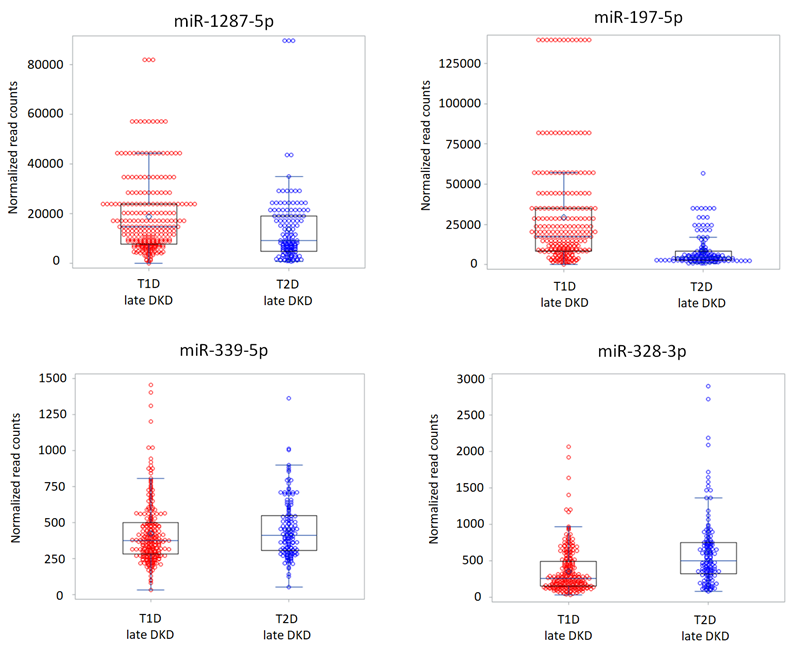 Supplementary Figure S3. Distributions of levels of 4 miRNAs in the late DKD cohorts. Circulating levels of the 4 exemplar miRNAs in normalized read counts are shown for each cohort.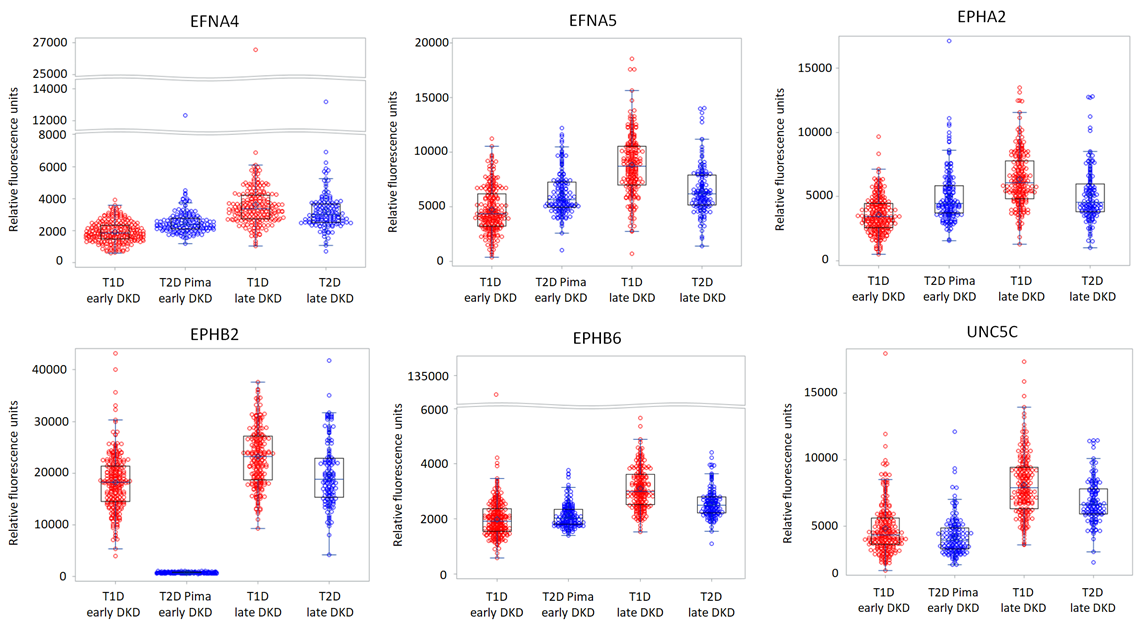 Supplementary Figure S4. Distributions of levels of 6 AGP proteins in the 4 cohorts. The samples were diluted with three serial dilutions (40%, 1% and 0.005%) and measured by SOMAscan platform. According to the range of levels of proteins, levels with 40% dilution (EFNA4, EFNA5 and EPHA2) and 1% dilution (EPHB2, EPHB6 and UNC5C) in relative fluorescence unit (RFU) are shown.Spearman correlation coefficient (SOMAscan vs. OLINK)¶Spearman correlation coefficient (SOMAscan vs. OLINK)¶Spearman correlation coefficient (SOMAscan vs. OLINK)¶Cox model* for SOMAscanCox model* for SOMAscanCox model* for OLINKCox model* for OLINKGenerPHRPHRPEFNA40.564.0x10-71.311.5x10-11.911.3x10-3EPHA20.681.3x10-111.571.8x10-21.861.2x10-3EPHB60.602.8x10-81.931.0x10-32.122.2x10-4UNC5C0.684.1x10-111.492.9x10-21.331.3x10-1Etiological model without ACR*Etiological model without ACR*Etiological model without ACR*Etiological model without ACR*Prognostic model with ACR**Prognostic model with ACR**Prognostic model with ACR**Prognostic model with ACR**ParameterHRLCIUCIPHRLCIUCIPDiastolic BP /10 (mm/Hg)---3.3x10-1---6.2x10-1Sex (Female)0.740.570.973.1x10-2---1.8x10-1Duration of diabetes (year)0.980.971.003.6x10-2---1.3x10-1Systolic BP /10 (mm/Hg)1.101.021.191.1x10-2---2.7x10-1HbA1c (%)1.351.261.434.5x10-201.251.161.341.8x10-9eGFR /10 (ml/min/1.73m2)0.800.740.861.1x10-90.860.790.925.3x10-5log2ACR (mg/g)Not included---1.371.291.469.4x10-23Univariate modelsUnivariate modelsUnivariate modelsUnivariate modelsUnivariate modelsUnivariate modelsMultivariable adjusted modelsMultivariable adjusted modelsMultivariable adjusted modelsMultivariable adjusted modelsMultivariable adjusted modelsMultivariable adjusted modelsMultivariable adjusted models                       Late DKD                       Late DKD                       Late DKD                       Late DKD                       Late DKD                       Late DKDEtiological modelEtiological modelEtiological modelEtiological modelPrognostic modelPrognostic modelPrognostic modelT1D Discovery cohort T1D Discovery cohort T1D Discovery cohort T2D Replication cohort T2D Replication cohort T2D Replication cohort Late DKD Model 1*Late DKD Model 1*Late DKDModel 2**Late DKDModel 2**Late DKD Model 3#Late DKD Model 3#Late DKD Model 3#Cluster/miRNACluster/miRNAHRPPHRPPHRPHRPHRPPCluster ACluster AmiR-1287-5pmiR-1287-5p1.801.0x10-111.0x10-111.601.9x10-31.9x10-31.488.0x10-71.321.6x10-31.39 4.7x10-54.7x10-5miR-4447miR-44471.704.9x10-104.9x10-101.581.1x10-31.1x10-31.461.3x10-7-1.34 2.2x10-42.2x10-4miR-6722-3pmiR-6722-3p1.571.1x10-71.1x10-71.401.7x10-21.7x10-21.271.8x10-3-1.21 1.6x10-21.6x10-2miR-6887-5pmiR-6887-5p1.792.5x10-112.5x10-111.287.7x10-27.7x10-21.395.8x10-5-1.34 1.6x10-41.6x10-4Cluster BCluster BmiR-197-5pmiR-197-5p1.773.9x10-103.9x10-101.543.5x10-33.5x10-31.473.3x10-6-1.25 9.1x10-39.1x10-3miR-5739miR-57391.621.6x10-81.6x10-81.498.3x10-38.3x10-31.366.1x10-5-1.21 1.6x10-21.6x10-2miR-658miR-6581.603.1x10-83.1x10-81.307.1x10-27.1x10-21.357.6x10-5-1.16 5.9x10-25.9x10-2miR-1207-5pmiR-1207-5p1.422.7x10-52.7x10-51.354.1x10-24.1x10-21.383.1x10-5-1.16 7.6x10-27.6x10-2Cluster CCluster CmiR-339-5pmiR-339-5p0.614.6x10-94.6x10-90.732.4x10-22.4x10-20.696.5x10-70.761.1x10-30.80 2.9x10-32.9x10-3miR-324-3pmiR-324-3p0.715.1x10-55.1x10-50.711.5x10-21.5x10-20.802.2x10-3--0.91 2.2x10-12.2x10-1miR-185-5pmiR-185-5p0.715.9x10-55.9x10-50.765.2x10-25.2x10-20.774.6x10-4--0.88 7.7x10-27.7x10-2miR-22-3pmiR-22-3p0.671.0x10-61.0x10-60.687.2x10-37.2x10-30.752.0x10-4--0.85 2.4x10-22.4x10-2Cluster DCluster DmiR-378imiR-378i0.714.1x10-54.1x10-50.561.4x10-41.4x10-40.842.3x10-2--0.89 1.2x10-11.2x10-1miR-378dmiR-378d0.671.8x10-61.8x10-60.611.0x10-31.0x10-30.766.7x10-4--0.87 7.9x10-27.9x10-2miR-378gmiR-378g0.714.1x10-54.1x10-50.722.2x10-22.2x10-20.853.6x10-2--0.96 5.5x10-15.5x10-1miR-378a-3pmiR-378a-3p0.701.3x10-51.3x10-50.631.4x10-31.4x10-30.831.5x10-2--0.95 4.7x10-14.7x10-1miR-328-3pmiR-328-3p0.699.8x10-69.8x10-60.711.5x10-21.5x10-20.761.9x10-40.94 4.1x10-14.1x10-1Etiological model#Etiological model#Prognostic model##Prognostic model##Risk  category*Number of subjectsEvents of ESKD        (n (%))HR (95% CI)PHR (95% CI)PCumulative incidence of ESKD (% (95% CI))High 12483 (66.9%)3.37 (2.12-5.36)2.7x10-72.54 (1.59- 4.06)9.5x10-576.8 (66.0, 84.5)Moderate12959 (45.7%)2.32 (1.46-3.66)3.3x10-41.96 (1.23-3.12)4.7x10-352.0 (42.1, 61.0)Low risk12228 (23.0%)1.0 (reference)-1.0 (reference)-30.1 (20.4, 40.3)miRNAsKEGG pathwayTotal genes in KEGGTargeted by miRNA(s)Expected numbersPAll four miRNAsAxon guidance pathwayRas signaling pathway127226648729.552.55.6x10-112.7 x10-7miR-1287-5p, miR-339-5p & miR-328-3pMAPK signaling pathway2539258.82.2 x10-6miR-1287-5p, miR-197-5p & miR-328-3pRegulation of actin cytoskeleton2107648.82.2 x10-5miR-1287-5p & miR-197-5pPI3K-Akt signaling pathway34511280.26.1 x10-5miR-1287-5p & miR-339-5pErbB signaling pathway874220.27.6 x10-7miR-1287-5p & miR-339-5pOther types of O-glycan biosynthesis22175.11.2 x10-6miR-1287-5p & miR-339-5pFoxO signaling pathway1345431.11.5 x10-5miR-1287-5p & miR-328-3pFocal adhesion2067347.97.3 x10-5miR-1287-5p & miR-328-3pInsulin resistance1084325.11.8 x10-4miR-339-5p & miR-328-3pPhosphatidylinositol signaling system984322.81.2 x10-5miR-339-5p & miR-328-3pRap1 signaling pathway2107448.88.0 x10-5miR-339-5p & miR-328-3pMorphine addiction913721.23.4 x10-4miR-1287-5p HIF-1 signaling pathway964022.39.9 x10-5miR-1287-5p Neurotrophin signaling pathway1204427.91.1 x10-3miR-1287-5p Type II diabetes mellitus482211.21.3 x10-3miR-1287-5p T cell receptor signaling pathway1003723.22.5 x10-3miR-197-5p Fc epsilon RI signaling pathway682615.88.0 x10-3miR-328-3pGlutamatergic synapse1144526.51.5 x10-4miR-328-3pFc gamma R-mediated phagocytosis843319.51.5 x10-3miR-328-3pmTOR signaling pathway582513.51.5 x10-3miR-328-3pOxytocin signaling pathway1505234.91.6 x10-3miR-328-3pHypertrophic cardiomyopathy (HCM)783018.13.7 x10-3PathwayProteins on SOMAscan# proteins associated with ESKD in Discovery cohort # proteins associated with ESKD confirmed in other cohorts# Proteins confirmed but overlapping with AGPRas signaling83833 (EFNA4, EFNA5 & EPHA2)MAPK signaling104553 (EFNA4, EFNA5 & EPHA2)HIF-1 signaling4200----Late DKDLate DKDLate DKDLate DKDEarly DKDEarly DKDEarly DKDEarly DKDT1D Discovery cohort (n=213)T1D Discovery cohort (n=213)T2D Replication cohort (n=136)T2D Replication cohort (n=136)T1D Validation cohort (n=243)T1D Validation cohort (n=243)T2D Validation cohort (n=153)T2D Validation cohort (n=153) Combined cohorts (n=745) Combined cohorts (n=745)GeneHRPHRPHRPHRPHRPEFNA42.27(1.85-2.78)3.0x10-151.69(1.25-2.30)7.7x10-42.02(1.50-2.71)3.5x10-61.73(1.22-2.45)2.2x10-31.91(1.65-2.20)1.3x10-18EFNA51.86(1.52-2.29)3.2x10-91.85(1.36-2.53)1.1x10-41.58(1.20-2.07)9.7x10-42.29(1.57-3.34)1.7x10-51.67(1.45-1.93)2.3x10-12EPHA22.40(1.94-2.98)1.1x10-152.23(1.59-3.12)2.9x10-61.84(1.38-2.445)3.5x10-52.02(1.43-2.85)7.2x10-52.29(1.96-2.68)2.1x10-25EPHB21.58(1.30-1.93)5.7x10-61.52(1.12-2.06)6.6x10-31.40(1.06-1.85)1.8x10-21.66(1.18-2.32)3.3x10-31.64(1.43-1.88)3.1x10-12EPHB61.84(1.50-2.24)3.1x10-91.97(1.46-2.66)8.3x10-61.51(1.13-2.02)4.9x10-32.23(1.57-3.34)9.0x10-61.99(1.70-2.34)1.5x10-17UNC5C2.22(1.79-2.75)2.9x10-131.59(1.17-2.17)2.9x10-31.89(1.40-2.57)3.7x10-51.67(1.19-2.34)3.3x10-31.91(1.64-2.22)1.1x10-16GeneTarget proteinsHR per 1-quartile#P*HR per 1-SD##POther cohortsEPHA1Ephrin type-A receptor 11.522.0x10-61.601.3x10-6Not confirmedUNC5DNetrin Receptor UNC5D1.481.4x10-51.651.7x10-6Not confirmedEPHA5Ephrin type-A receptor 51.348.5x10-41.313.7x10-3-EPHB4Ephrin type-B receptor 40.797.4x10-30.823.5x10-2-EFNB3Ephrin-B31.259.4x10-31.232.2x10-2-PPP3R1Calcineurin B alpha isoform0.772.2x10-20.742.6x10-2-PAK5PAK70.772.6x10-20.775.3x10-2-CXCL12SDF-10.855.0x10-20.802.5x10-2-SEMA3ASemaphorin 3A1.176.5x10-21.141.7x10-1-RAC1RAC10.867.8x10-20.857.1x10-2-SEMA6ASemaphorin-6A1.177.8x10-21.189.0x10-2-NRP1NRP11.239.4x10-21.201.8x10-1-CFL1Cofilin-10.871.1x10-10.871.4x10-1-NTN4NET41.211.1x10-11.278.9x10-2-MAPK1MK010.881.2x10-10.892.1x10-1-GSK3BGSK-3 beta0.881.3x10-10.813.2x10-2-FYNFYN0.891.6x10-10.902.6x10-1-PPP3CACalcineurin0.901.7x10-10.902.3x10-1-PPP3R1Calcineurin0.901.7x10-10.902.3x10-1-PAK6PAK60.861.8x10-10.872.6x10-1-PTK2FAK10.861.9x10-10.801.1x10-1-MAPK3ERK-10.902.1x10-10.902.6x10-1-SEMA3ESemaphorin 3E0.882.7x10-10.821.7x10-1-RASA1RASA10.893.3x10-10.872.7x10-1-KRASK-ras1.085.2x10-11.153.4x10-1-METMet0.955.3x10-10.923.7x10-1-ROBO3ROBO30.956.8x10-10.988.7x10-1-ROBO2ROBO21.037.0x10-11.028.2x10-1-NCK1NCK10.977.7x10-10.988.5x10-1-PAK3PAK31.028.0x10-11.046.9x10-1-PLXNC1PLXC11.038.4x10-11.028.9x10-1-L1CAMNCAM-L10.998.8x10-10.966.4x10-1-ABL1ABL11.019.1x10-11.009.7x10-1-EPHA3Ephrin type-A receptor 31.019.4x10-10.966.9x10-1-ITGB1Integrin beta-11.009.9x10-11.037.3x10-1-CDK5CDK51.0010.999.1x10-1-TETENDENDENIENIEExposureMediatorHRPHRP   HRPPM (%)PmiR-1287-5pEFNA41.511.0x10-61.363.9x10-41.112.4x10-325.08.3x10-3*miR-1287-5pEPHA21.511.0x10-61.312.0x10-31.151.1x10-334.22.8x10-4miR-197-5pEFNA41.301.4x10-31.122.1x10-11.178.6x10-458.82.7x10-4*miR-197-5pEPHA21.301.4x10-31.084.1x10-11.214.4x10-472.96.9x10-5miR-339-5pEFNA40.711.1x10-50.795.4x10-30.896.6x10-332.47.2x10-4*miR-339-5pEPHA20.711.1x10-50.806.8x10-30.895.3x10-334.91.3x10-3miR-328-3pEFNA40.792.0x10-30.944.8x10-10.847.8x10-474.86.5x10-5*miR-328-3pEPHA20.792.0x10-30.977.2x10-10.815.2x10-487.61.5x10-5Baseline CharacteristicsStandard Glycemic TreatmentIntensive Glycemic TreatmentN100100Female (n [%])51 (51)42 (42)Age (years)61.6 ± 6.160.8 ± 5.5Duration of DM (years)10.4 ± 6.39.5 ± 7.3BMI (kg/m2)33.5 ± 5.831.8 ± 5.3Systolic blood pressure (mmHg)132 ± 16134 ± 16Diastolic blood pressure (mmHg)73 ± 975 ± 10Fasting plasma glucose (mg/dl)174 ± 59175 ± 52HbA1c (%)8.2 ± 0.98.2 ± 1.0eGFR (ml/min/1.73 m2)94.1 ± 2293.9 ± 22Previous CV event (n [%])29 (29)27 (27)EFNA4 (pg/ml)81.9 (73, 96)82.1 (73, 92)EPHA2 (pg/ml)14.1 (11, 18)13.9 (11, 18)Previously reportedPreviously reportedPreviously reportedResults in Current study*Results in Current study*Results in Current study*Results in Current study*miRNASample typeUp/DownPublicationsFold change (T1D)PFold change (T2D)Plet-7a-3pWhole bloodDown ↓Zhou (1), Peng (2)1.038.4x10-11.017.4 x10-1let-7b-5pPlasmaUp ↑Pezzolesi (3)0.973.2 x10-10.883.0 x10-1let-7c-5pPlasmaDown ↓Pezzolesi (3)0.973.7 x10-10.954.8 x10-1miR-126-3pWhole bloodDown ↓Al-Kafaji (4)1.009.7 x10-10.864.3 x10-1miR-130b-3pSerum/PlasmaDown ↓Lv (5), Bai (6)0.663.0 x10-50.591.7 x10-3miR-192-5pSerumDown ↓Ma (7)1.026.4 x10-10.891.5 x10-1miR-21-5pSerumUp ↑Chien (8)0.813.6 x10-20.551.8 x10-1miR-217SerumUp ↑Shao (9)1.116.9 x10-21.065.4 x10-1miR-29a-3pPlasma/SerumDown↓/Up↑Pezzolesi (3), Chien (8)0.905.4 x10-10.742.4 x10-1miR-29b-3pSerumUp↑Chien (8)0.912.5 x10-10.891.4 x10-1miR-29c-3pPlasma/SerumUp↑Pezzolesi (3), Chien (8)0.814.6 x10-30.646.8 x10-2TargetDRUGIndicationsStatusReferences for human interventional studiesEphA2Dasatinib(BMS-354835)Ph+ chronic myeloid leukemia and Ph+ acute lymphoblastic leukemiaFDA approved Marketed DrugMany studies sponsored by Bristol-Myers Squibb CompanyEphA2MM-310Solid TumorsRecruiting phase 1NCT03076372EphA2EphA2 siRNASolid TumorsRecruiting phase 1NCT01591356EphA2BT5528-100Solid TumorsRecruiting phase 1NCT04180371EphA3KB004GlioblastomaActive, not recruiting phase 1NCT03374943EphB4JI-101Solid TumorsCompleted phase ½NCT00842335Netrin1NP137Solid TumorsRecruiting phase 1NCT02977195